ք. Երևան                                                                                 «    » հոկտեմբեր 2023թ.ԳԻՏԱԿԱՆ ԱՍՏԻՃԱՆՆԵՐԻ ՇՆՈՐՀՈՒՄԸ ՀԱՍՏԱՏԵԼՈՒԵՎ ՎԿԱՅԱԳՐԵՐՈՎ ԱՄՐԱԳՐԵԼՈՒ ՄԱՍԻՆՂեկավարվելով «Գիտական և գիտատեխնիկական գործունեության մասին» օրենքի 15.1-ին հոդվածի 2-րդ մասի 6-րդ կետով, Հայաստանի Հանրապետության կառավարության 1997 թվականի օգոստոսի 8-ի N 327 որոշմամբ հաստատված Հայաստանի Հանրապետությունում գիտական աստիճանաշնորհման կանոնակարգի 36-րդ կետով, ինչպես նաև հիմք ընդունելով համապատասխան   մասնագիտական   խորհուրդների   որոշումները  և բաժինների հհ. 1-5253 - 1-5256,  2-5465 - 2-5466 եզրակացությունները՝ՀՐԱՄԱՅՈՒՄ ԵՄՀաստատել և վկայագրերով ամրագրել՝Երևանի պետական համալսարանում գործող ԲՈԿ-ի 050 Մաթեմատիկայի  մասնագիտական խորհրդի որոշումը Շանթ Խաչատուրի Նավասարդյանին ֆիզիկամաթեմատիկական գիտությունների թեկնածուի (Ա.01.06 թվանիշով) գիտական աստիճան շնորհելու մասին.Երևանի պետական համալսարանում գործող ԲՈԿ-ի 049 Ֆիզիկայի մասնագիտական խորհրդի որոշումը Սերգեյ Ալեքսանդրի Խաչունցին ֆիզիկամաթեմատիկական գիտությունների թեկնածուի (Ա.04.03 թվանիշով) գիտական աստիճան շնորհելու մասին.Հայաստանի ազգային պոլիտեխնիկական համալսարանում գործող ԲՈԿ-ի 046 Ռադիոտեխնիկայի և էլեկտրոնիկայի մասնագիտական խորհրդի որոշումը Հայկ Ալեքսանդրի Բաբաջանյանին տեխնիկական գիտությունների թեկնածուի (Ե.27.01 թվանիշով) գիտական աստիճան շնորհելու մասին.Ճարտարապետության  և շինարարության Հայաստանի ազգային համալսարանում գործող ԲՈԿ-ի 029 Ճարտարապետության  մասնագիտական խորհրդի որոշումը Մեսրոպ Վարդանի Սահակյանին ճարտարապետության թեկնածուի (ԺԸ.00.01 թվանիշով) գիտական աստիճան շնորհելու մասին.Երևանի պետական համալսարանում գործող ԲՈԿ-ի 066 Արտասահմանյան գրականության մասնագիտական խորհրդի որոշումը Թամարա Արթուրի Անտոնյանին բանասիրական գիտությունների թեկնածուի (Ժ.01.07 թվանիշով) գիտական աստիճան շնորհելու մասին.Հայ-Ռուսական համալսարանում գործող ԲՈԿ-ի 063 Իրավագիտության մասնագիտական խորհրդի որոշումը Սաբինա Թեմուրի Մադոյանին իրավաբանական գիտությունների թեկնածուի (ԺԲ.00.06 թվանիշով) գիտական աստիճան շնորհելու մասին:ՆԱԽԱԳԱՀ՝ 					ԱՐՏՈՒՐ ՄՈՎՍԻՍՅԱՆ							(պարտականությունները կատարող)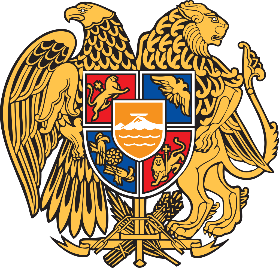 ԲԱՐՁՐԱԳՈՒՅՆ ԿՐԹՈՒԹՅԱՆ ԵՎ ԳԻՏՈՒԹՅԱՆ ԿՈՄԻՏԵՆ Ա Խ Ա Գ Ա Հ